ODDÍL 1: IDENTIFIKACE LÁTKY / SMĚSI A SPOLEČNOSTI 1.1. Název produktu BLUE-CAR HARDENER  TUŽIDLO 1.2. Příslušná určená použití látky nebo směsi a nedoporučená použitíTužidlo (složka B) pro vytvrzení do HS laku. Pro profesionální použití při lakování automobilů. 1.3. Podrobné údaje o dodavateli bezpečnostního listu TOP-SERVIS FIRMA HANDLOWO USŁUGOWA SC.Ul. Czereśniowa 60, PL 21007 Krępiec Mełgiew Osoba odpovědná za vypracování karty:  dorota@top-servis.eu 1.4. Nouzové telefonní číslo112 Všeobecné nouzové telefonní číslo (24 hodin)155 Lékařská pohotovostní služba (24 hodin)150 Hasiči (24 hodin)ODDÍL 2: IDENTIFIKACE NEBEZPEČNOSTI 2.1. Klasifikace látky nebo směsiSměs byla klasifikována jako nebezpečná podle platných předpisů - viz oddíl 15.
Klasifikace 1272/2008 / ES:
Akutní toxicita (inhalační), kategorie nebezpečnosti 4. Zdraví škodlivý při vdechování. Dráždí kůži, kategorie nebezpečnosti 2. Dráždí kůži. Senzibilizace kůže, kategorie nebezpečnosti 1. Může vyvolat alergickou kožní reakci. Toxický účinek na cílové orgány – jednorázová expozice, kategorie nebezpečnosti 3, podráždění dýchacích cest. Může způsobit podráždění dýchacích cest. Hořlavé kapaliny, kategorie nebezpečnosti 3. Hořlavá kapalina a páry. 2.2. Prvky štítku:Obsahuje xylen. Obsahuje isokyanáty. Může vyvolat alergickou reakci.Piktogramy: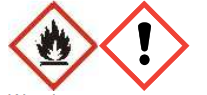 Upozornění:
H226 Hořlavá kapalina a páry.
H332 Zdraví škodlivý při vdechování.
H315 Dráždí kůži.
H317 Může vyvolat alergickou kožní reakci.
H335 Může způsobit podráždění dýchacích cest.
P210 Chraňte před teplem, horkými povrchy, jiskrami, otevřeným ohněm a jinými zdroji zapálení. Nekuřte.
P261 Zamezte vdechování par/aerosolů
P271 Používejte pouze venku nebo v dobře větraných prostorách
P280 Používejte ochranné rukavice / ochranný oděv / ochranu očí / ochranu obličeje.
P312 Necítíte-li se dobře, volejte lékaře. 2.3. Jiná nebezpečíExotermická reakce s aminy a alkoholy, pomalé uvolňování CO2 při kontaktu s vodou; zvýšení tlaku v uzavřených nádobách; nebezpečí prasknutí nádob.ODDÍL 3: SLOŽENÍ / INFORMACE O SLOŽKÁCH 3.1. LátkyNelze použít.3.2. SměsiIdentifikátor produktu BLUE-CAR HARDENER TužidloNázev látky		Identifikační čísla 			Klasifikace a označování	% hmotn. koncentraceHexamethylen-1,6-		WE: 931-274-8			 PODRÁŽDĚNÍ KŮŽE 1., H317	30-50diisokyanátový homopolymer	CAS: 28182-281-2			AKUTNÍ TOX.. 4., H332 			Indexové číslo: -			STOT SE 3., H335			Registrační číslo: 01-			2119485796-17-XXXX1-methoxy acetát		 WE: 203-603-9			 HOŘLAVÁ KAPALINA 3., H226	 20-45 2-propy			 CAS: 108-65-6  			Indexové číslo: 607-195-00-7  			Registrační číslo: 01- 2119475791-29-XXXX Xylen			 WE: 215-535-7 			HOŘLAVÁ KAPALINA 3., H226	 20-30 			CAS: 1330-20-7 			AKUTNÍ TOX.. 4., H332 			Indexové číslo: 601-022-00-9		 AKUTNÍ TOX.. 4., H312 			Registrační číslo: 01- 			PODRÁŽDĚNÍ KŮŽE 2., H315 2119457861-32-XXXX hexamethylendisoyanát	WE: 212-485-8			AKUTNÍ TOX. 3., H331	pod 0,4			CAS: 822-06-0			 PODRÁŽDĚNÍ OČÍ 2.,H319			Indexové číslo: 615-011-00-1		STOT SE 3., H335			Registrační číslo: 01- 			PODRÁŽDĚNÍ KŮŽE 2., H315			2119457571-37-XXXX			Resp. Citlivost 1., H334							Citlivost kůže 1., H317Úplné znění o nebezpečnosti je uvedeno v části 16.ODDÍL 4: OPATŘENÍ PRVNÍ POMOCI4.1. Poskytnutí první pomoci:Obecné tipy: Viz oddíl 11 bezpečnostního listu.
Dýchací cesty:
Postiženého vynést na čerstvý vzduch, zachovat klid, při dušnosti použít umělé dýchání. Zavolejte lékaře.
Kůže:
Sundejte znečištěné oblečení. Zasaženou pokožku oplachujte velkým množstvím vlažné vody po dobu asi 15 minut, pokud podráždění přetrvává, vyhledejte lékaře.
Oči:
Ihned oplachujte velkým množstvím vody po dobu alespoň 15 minut, vyhněte se silnému proudu - nebezpečí poškození rohovky,
poraďte se s lékařem.
Zažívací ústrojí:
Nevyvolávejte zvracení (nebezpečí udušení). Zavolejte lékaře. Pracovníci první pomoci by měli používat lékařské rukavice.4.2. Nejdůležitější akutní a opožděné příznaky a účinky expoziceDráždí dýchací systém a kůži. Může vyvolat senzibilizaci při styku s kůží. Páry mohou vyvolat pocit ospalosti a závratě. Opakované vystavení může způsobit vysušení nebo popraskání kůže.4.3. Indikace jakékoli okamžité lékařské pomoci a zvláštního zacházení s poraněnýmNa pracovišti by měly být k dispozici speciální zdroje pro odbornou a okamžitou pomoc. ODDÍL 5: OPATŘENÍ PRO HAŠENÍ POŽÁRU5.1. Hasicí prostředkyPrášek, pěna odolná alkoholu, oxid uhličitý, vodní mlha.5.2. Zvláštní nebezpečí související s látkou nebo směsíV případě požáru se mohou tvořit oxidy uhlíku, oxidy dusíku, páry izokyanátů a stopy kyanovodíku.5.3. Informace pro hasičské sboryHasičské týmy by měly používat samostatný dýchací přístroj a lehký ochranný oděv. Ochlaďte sousední nádoby tak, že na ně z bezpečné vzdálenosti nastříkáte vodu. Nedovolte, aby kontaminovaná hasicí voda pronikla do půdy, podzemních nebo povrchových vod.ODDÍL 6: OPATŘENÍ V PŘÍPADĚ NÁHODNÉHO ÚNIKU6.1 Opatření na ochranu osob, ochranné prostředky a nouzové postupyPro jiný než nouzový personál:
Odstraňte zdroje vznícení. Zajistěte dostatečné větrání místnosti. Zabraňte přímému kontaktu s uvolňovanou látkou.
Zabraňte kontaktu s pokožkou a očima. Opatření na ochranu osob - bod 8 .
Pro lidi, kteří pomáhají:Lidé, kteří pomáhají měli by mít ochranný oděv vyrobený z povrstvených a impregnovaných tkanin, ochranné rukavice, těsné ochranné brýle a ochranu dýchacích cest: plynovou masku s absorbérem typu A.6.2. Opatření na ochranu životního prostředíZabraňte vniknutí do kanalizace, povrchových vod, podzemních vod a půdy.6.3. Metody a materiály zabraňující šíření kontaminace a používané k odstraňování kontaminaceOdstraňte netěsnost (uzavřete přítok kapaliny, utěsněte), mechanicky odstraňte, zbytek překryjte vrstvou vlhké, vázající kapaliny
dřevěná moučka, hydratovaný křemičitan vápenatý, chemické pojivo, písek). Po cca 1 hodině shromáždit do kontejneru na odpad. Nezavírejte (únik CO2). Udržujte jej vlhký po dobu několika dní
na zabezpečeném místě venku.6.4. Odkaz na další sekceOpatření na ochranu osob – viz oddíl 8 bezpečnostního listu.Pokyny pro likvidaci – viz oddíl 13 BL.. ODDÍL 7: MANIPULACE A SKLADOVÁNÍ7.1. Opatření pro bezpečnou manipulaciUchovávejte mimo dosah zdrojů tepla a ohně. Nekuřte cigarety. Nevdechujte páry. Zabraňte kontaktu s pokožkou a očima. Proveďte preventivní opatření proti výbojům statické elektřiny. Poznámka - při reakci s vlhkostí vzniká oxid uhličitý a uvnitř obalu vzniká tlak. Používejte v dobře větraných místnostech. Používejte osobní ochranné prostředky - bod 8.7.2. Podmínky pro bezpečné skladování, včetně jakýchkoliv nekompatibilitSkladujte v těsně uzavřených originálních obalech. V blízkosti je zakázáno skladovat velké množství organických peroxidů a jiných silných oxidantů. Proveďte preventivní opatření proti výbojům statické elektřiny. Skladujte v chladných, dobře větraných místnostech. Chraňte před nízkými teplotami, slunečním zářením a zdroji tepla.7.3. Specifické konečné použitíTužidlo (složka B) pro vytvrzení do HS laku. Pro profesionální použití při opravách automobilů s ohledem na informace uvedené v pododdílech 7.1 a 7.2.ODDÍL 8: OMEZOVÁNÍ EXPOZICE / OSOBNÍ OCHRANNÉ PROSTŘEDKY8.1. Kontrolní parametryPoužívané osobní ochranné prostředky by měly splňovat požadavky nařízení ministra hospodářství ze dne 21. prosince 2005 o základních požadavcích na osobní ochranné prostředky, věstník zákonů 2005 č. 259, bod 2173 Vyhláška ministra práce a sociální politiky ze dne 26. září 1997 o obecných ustanoveních o bezpečnosti a ochraně zdraví při práci, Věst. zákona č. 129, položka 844, ve znění pozdějších předpisů, Věst U. No. 91, položka 811 z roku 2002; jednotný text, Journal U. č. 169, položka 1650 z roku 2003, ve znění pozdějších předpisů, věstník zákonů z roku 2007 č. 49, bod 330 Nařízení ministra zdravotnictví ze dne 30. prosince 2004 o bezpečnosti a ochraně zdraví při práci v souvislosti s přítomností chemických látek na pracovišti, Sbírka zákonů 2004 č. 2005 č. 11, bod 86, ve znění pozdějších předpisů, věstník Věstník 2008, č. 203, bod 1275, Věstník zákonů roku 2016, bod 1488. Lékařské prohlídky zaměstnanců v souladu se zákoníkem práce a v souladu s Nařízení ministra zdravotnictví a sociální péče ze dne 30. května 1996 o lékařských prohlídkách zaměstnanců, rozsahu preventivní zdravotní péče o zaměstnance a lékařských posudcích vydávaných pro účely stanovené zákoníkem práce, vyhl. zákona č. 69, bod 332 z roku 1996, v platném znění, věstník Zákona č. 159, položka 1057 z roku 1998 a věstníku zákona č. 37, bod 451 z roku 2001, věstník zákonů č. z roku 2016 položka 2067. Hodnoty nejvyšších přípustných koncentrací podle nařízení ministra práce a sociálních věcí ze dne 6. června 2014 o nejvyšších přípustných koncentracích a intenzitách zdraví škodlivých faktorů v pracovním prostředí, věstník Sbírka zákonů z roku 2014, položka 817.ČÍSLO CAS			LÁTKA			NDS (mg/m3)		NDSCh (mg/m3)	NDSP (mg/m3)1330-20-7			Xylen			100			-		-108-65-6			1 methoxy 2 propyl acetát	260			520		-822-06-0			Hexamethylendiisokyanát	0,04			0,08		-Národní biologické limitní hodnoty:ČÍSLO CAS			VSTŘEBÁVÁNÍ LÁTKY		STANOVENÁ LÁTKA		BIOLOGICKÝ MATERIÁL  HODNOTY DSB1330-20-7			Xylen			kyselina methyllipurová	moč.		0,75 g/g kreatininPoznámky: * vzorek odebraný jednou, na konci denní expozice v kterýkoli daný den.
Monitoring dle Nařízení ministra zdravotnictví ze dne 2. února 2011 o testech a měření zdraví škodlivých faktorů pracovního prostředí. NS. Zákonů z roku 2011, č. 33, bod 166. PN-EN 482: 2012 Expozice na pracovišti - Všeobecné požadavky na charakteristiky postupů měření chemických činitelů. PN-EN-689: 2002. Vzduch na pracovištích - Pokyny pro hodnocení inhalační expozice chemickým činitelům porovnáním s limitními hodnotami a strategie měření.
PN Z-04008-7: 2002 Ochrana čistoty vzduchu. Vzorkování. Principy odběru vzorků vzduchu v pracovním prostředí a interpretace výsledků.8.2. Kontroly expoziceOchrana dýchacích cest:
Plynová maska s absorbérem typu A2-P2 (EN 141).
Ochrana rukou:
Ochranné rukavice PN-EN 374-3 (tloušťka 0,7 mm, doba průniku > 480 min, přírodní kaučuk, tloušťka > 0,35 mm
pro krátkodobou expozici).
Ochrana očí:
Těsné ochranné brýle.
Ochrana kůže:
Vhodný ochranný oděv (potažené, impregnované tkaniny).
Pracoviště:
Místní odsavače a celková ventilace.
Používané osobní ochranné prostředky by měly splňovat požadavky vyhlášky ministra hospodářství ze dne 21. prosince 2005 o náležitostech požadavky na osobní ochranné prostředky Journal zákonů 2005 č. 259, bod 2173
Omezování expozice životního prostředí:
Zabraňte vniknutí do kanalizace, povrchových vod, podzemních vod a půdy.ODDÍL 9: FYZIKÁLNÍ A CHEMICKÉ VLASTNOSTI9.1. Informace o základních fyzikálních a chemických vlastnostechFyzikální stav 			kapalina
Barva				bezbarvý
Zápach				Pronikavá, pronikavá vůně
Prahová hodnota zápachu		 0,9-9 mg / m3 (xylen)
pH není relevantní
Bod tání / bod tuhnutí 		nelze použít
Bod varu				140°C
Bod vzplanutí 			24°C
Teplota samovznícení 		cca 430 °C
Teplota rozkladu 			nebyla stanovena
Rychlost odpařování 			nebyla stanovena
Hořlavost (pevné látky, plyny) 		neuplatňuje se
Meze výbušnosti 			% spodní: 1, obj. % horní: 8,0 obj. % (xylen)
Tlak par asi 			14hPa (20 °C)
Hustota par (vzhledem ke vzduchu) 	3,66 (xylen)
Hustota asi			 1,0 g / cm3 (20 ° C)
Rozpustnost (ve vodě)		 nerozpustný
Rozdělovací koeficient n-oktan / voda 	3,12-3,2 (xylen)
Viskozita ISO 2431 (4mm) 		10-15 sec
Výbušné vlastnosti 			nejsou použitelné
Oxidační vlastnosti			nejsou použitelné9.2. Další informaceŽádná data ODDÍL 10: STABILITA A REAKTIVITA10.1. ReaktivitaProdukt není za normálních podmínek reaktivní.10.2. Chemická stabilitaVýrobek je za normálních podmínek stabilní.10.3. Možnost nebezpečných reakcíExotermická reakce s aminy a alkoholy, pomalé uvolňování CO2 při kontaktu s vodou; zvýšení tlaku v uzavřených nádobách; nebezpečí prasknutí nádob.10.4. Podmínky, kterým je třeba se vyhnoutHořlavý výrobek. Vyhněte se kontaktu se silnými oxidačními činidly, peroxidy, silnými kyselinami a zásadami. Vyhněte se tvorbě a
hromadění statické elektřiny. Chraňte před slunečním zářením a zdroji tepla.10.5. Neslučitelné materiályVyhněte se kontaktu s velkým množstvím organických peroxidů, silných kyselin a zásad, jakož i jiných silných oxidantů. Exotermická reakce s aminy a alkoholy – viz pododdíl 10.3.10.6. Nebezpečné produkty rozkladuTepelným rozkladem vzniká oxid uhelnatý, oxidy dusíku, páry izokyanátů a stopy kyanovodíku.ODDÍL 11: TOXIKOLOGICKÉ INFORMACE11.1. Informace o toxikologických účincíchNeexistují žádné experimentální údaje o tomto přípravku. Hodnocení bylo provedeno na základě údajů o nebezpečných složkách
součástí přípravy.
 
a) Akutní toxicita
Xylen LD50 (krysa, orálně) 4300 mg/kg
LC50 (krysa, inhalace) 5000 ppm / 4h
LD50 (králík, kůže) 1700 mg / kg
1-methoxy-2-propylacetát LD50 (krysa, orálně) 8532 mg / kg
LD50 (králík, kůže) 5000 mg / kg
 
b) Poleptání/podráždění kůže
Žádné údaje potvrzující třídu nebezpečnosti.
 
c) Vážné poškození očí / podráždění očí
Žádné údaje potvrzující třídu nebezpečnosti.
 
d) Senzibilizace dýchacích cest nebo kůže
Může vyvolat alergickou kožní reakci
 
e) Mutagenní účinek na reprodukční buňky
Směs není klasifikována jako mutagenní. Žádné údaje potvrzující třídu nebezpečnosti
 
f) Karcinogenita
Směs není klasifikována jako karcinogenní. Žádné údaje potvrzující třídu nebezpečnosti
 
g) Škodlivý vliv na reprodukci
Směs není klasifikována jako škodlivá pro reprodukci. Žádné údaje potvrzující třídu nebezpečnosti
 
h) Toxické účinky na cílové orgány – jednorázová expozice
Může způsobit podráždění dýchacích cest.
 
i) Toxické účinky na cílové orgány – opakovaná expozice
Žádné údaje potvrzující třídu nebezpečnosti. Opakovaná expozice může způsobit vysušení nebo popraskání kůže
 
j) Nebezpečí vdechnutí
Žádné údaje potvrzující třídu nebezpečnostiExpoziční cesty:
Vdechování: Zdraví škodlivý při vdechování. Dráždí dýchací systém.
Kůže: Opakovaná expozice může způsobit vysušení nebo popraskání kůže. Může vyvolat senzibilizaci při styku s kůží.
Oči: Možné dráždivé účinky.
Požití může způsobit podráždění trávicího traktu, nevolnost, zvracení a průjem.
Příznaky otravy:
Bolest hlavy, závratě, únava, svalová slabost, ospalost a ve výjimečných případech i ztráta vědomí. Páry ve vás mohou vyvolat pocit
ospalost a závratě. Opakovaná expozice může způsobit vysušení nebo popraskání kůže.ODDÍL 12: EKOLOGICKÉ INFORMACENeexistují žádné experimentální údaje o tomto přípravku. Hodnocení bylo provedeno na základě údajů o nebezpečných složkách obsažených v přípravku.12.1. Toxicita1-Methoxy-2-propylacetát Daphnia magna (perloočka) / EC50 (48 hodin)> 500 mg / l
Oncorhynchus mykiss (pstruh duhový) / LC50 (96 hodin) 100-180 mg / l
Číslo v katalogu látek ohrožujících vodu: 5033
Třída ohrožení vody: 1
Xylen Daphnia magna (perloočka) / EC50 (48 hodin) 7,4 mg / l
Hodnotící faktor pro akutní toxicitu pro savce: 3; vůči rybám: 4.1
Číslo v katalogu látek ohrožujících vodu: 206
Třída ohrožení vody: 212.2. Perzistence a rozložitelnostŽádná data12.3. Bioakumulační potenciálŽádná data12.4. Mobilita v půděProdukt s velmi nízkou rozpustností ve vodě. Při reakci s vodou se produkt přemění na pevnou látku s vysokou teplotou tání a na rozhraní
a nerozpustnou látku (polymočovinu). Zároveň vzniká oxid uhličitý.12.5. Výsledky posouzení PBT a vPvBŽádná data.12.6. Jiné škodlivé účinkyŽádná data.ODDÍL 13: NAKLÁDÁNÍ S ODPADY13.1. Metody neutralizace odpadůPoskytovat subjektům, které získaly povolení od příslušného úřadu ke sběru, využití nebo odstraňování odpadů. Odstranit  s ohledem na platné místní a úřední předpisy týkající se odpadu - viz bod 15.
Zbytky produktu: Kód odpadu: 08 05 01 * Odpadní isokyanáty.
Nevylévejte do kanalizace. Nesbírat s komunálním odpadem. Zbytky produktu v obalu by měly být opatrně odstraněny a vytvrdit pomocí příslušné složky A (odpadu) ze sady. Vytvrzený produkt není odpad nebezpečný.POZNÁMKA: Vytvrzujte zbytky po malých dávkách, mimo dosah hořlavých produktů. Uvolňuje se při chemické reakci velké množství tepla!
Znečištěný obal:
Obaly obsahující nevytvrzené zbytky produktu jsou nebezpečným odpadem. Kód odpadu: 15 01 10 *
Obaly obsahující zbytky nebezpečných látek nebo jimi kontaminované (např. přípravky na ochranu rostlin I a II Třídy toxicity – velmi toxické a toxické). Nesbírat s komunálním odpadem. Znečištěný obal předat subjektům, které získaly povolení příslušného úřadu ke sběru, využívání nebo odstraňování odpadů.ODDÍL 14: INFORMACE PRO PŘEPRAVU					ADR / RID			IMO/IMGO		IATA-DGR14.1.	číslo OSN				1866			1866			186614.2.	Správný přepravní název OSN					PRYSKYŘICE, roztok14.3.	Třída(y) přepravní nebezpečnosti	3			3			314.4.	Balící skupina			III			III			III14.5.	Nebezpečí pro životní prostředí		ne			ne			ne14.6.	Zvláštní opatření pro uživatele	Nepřepravujte společně s materiály třídy 1 (kromě materiálů třídy 1.4S) a některými materiály tříd 4.1 a 5.2. . Vyhněte se 	přímému kontaktu s materiály třídy 5.1. a 5.2 .. Nepoužívejte otevřený oheň a nekuřte.14.7.	Hromadná přeprava v souladu s přílohou II úmluvy MARPOL a předpisem IBC.	Nelze použít.ODDÍL 15: INFORMACE O PŘEDPISECH15.1. Bezpečnostní, zdravotní a environmentální předpisy / legislativa specifická pro látku popř. směsiZákon ze dne 25. února 2011. o chemických látkách a jejich směsích Věstník zákonů z roku 2011 č. 63, bod 322, věstník zákonů č. 2015
položka 675
 Nařízení ministra zdravotnictví ze dne 10. srpna 2012 o kritériích a způsobu klasifikace látek
chemikálie a jejich směsi, Journal of Laws 2012, bod 1018.
Nařízení ministra zdravotnictví ze dne 24. července 2012 o chemických látkách, jejich směsích, přípravcích popř.
technologické procesy s karcinogenními nebo mutagenními účinky v pracovním prostředí. Sbírka zákonů z roku 2012, položka 890
 Nařízení ministra zdravotnictví ze dne 20. dubna 2012 o označování obalů látek
nebezpečné směsi a nebezpečné směsi a některé směsi, Journal zákonů roku 2012, bod 445
Nařízení ministra životního prostředí ze dne 9. prosince 2014 o katalogu odpadů. NS. zákonů roku 2014, bod 1923
Nařízení ministra práce a sociálních věcí ze dne 6. června 2014 o max. příp.
koncentrace a intenzity zdraví škodlivých faktorů v pracovním prostředí Časopis Věstník z roku 2014, položka 817.
Nařízení ministra zdravotnictví ze dne 2. února 2011 o testech a měření zdraví škodlivých faktorů v
pracovní prostředí. NS. Zákonů z roku 2011, č. 33, bod 166.
Nařízení ministra zdravotnictví ze dne 30. prosince 2004 o BOZP
s přítomností chemických látek na pracovišti, Journal of Laws No. 2005 č. 11, bod 86, ve znění pozdějších předpisů
NS. Věstník 2008, č. 203, bod 1275, Věstník Zákonů roku 2016
 Prohlášení vlády ze dne 23. března 2007 o vstupu v platnost změn příloh A a B Dohody
o mezinárodní silniční přepravě nebezpečných věcí, provedené v Ženevě dne
30. září 1957. NS. zákonů z roku 2007 č. 99, bod 667 Příloha: Evropská dohoda o mezinárodní přepravě
cesta nebezpečného zboží. ADR 2017-2019 (část 14), IMDG Code 2014 Edition
 Nařízení Evropského parlamentu a Rady (ES) č. 1907/2006 ze dne 18. prosince 2006 o registraci,
Hodnocení, povolování a omezování chemických látek (REACH), zřízení evropské agentury
Chemické látky, kterým se mění směrnice 1999/45 / ES a ruší nařízení Rady
EHS) č. 793/93 a nařízení Komise (ES) č. 1488/94, jakož i směrnice Rady 76/769 / EHS a směrnice Komise
91/155 / EHS, 93/67 / EHS, 93/105 / ES a 2000/21 / ES. Úřední věstník Evropské unie L 136 ze dne 29. května 2007.
NS. Z UE L 304 ze dne 22. listopadu 2007, věstník Z UE L268 ze dne 9. října 2008, věstník Z EU č. L 46 ze dne 17. února
2009, věstník Z UE L164 ze dne 26. června 2009, věstník Z UE L133 / 1 ze dne 31. května 2010 v platném znění.
 Nařízení Komise (EU) 2015/830 ze dne 28. května 2015, kterým se mění nařízení Evropského parlamentu (ES) č. 1907/2006
Evropského parlamentu a Rady o registraci, hodnocení, povolování a omezování chemických látek
(REACH) Journal Z UE L 132 ze dne 29. května 2015.
 Nařízení Evropského parlamentu a Rady (ES) č. 1272/2008 ze dne 16. prosince 2008 o klasifikaci,
označování a balení látek a směsí, o změně a zrušení směrnic 67/548/EHS a 1999/45/ES a
kterým se mění nařízení (ES) č. 1907/2006 (Úřední věstník EU L 353 ze dne 31. prosince 2008); NS. Z UE L 235 z 5
Září 2009, věstník Z UE L 83 ze dne 30. března 2011, věstník Z UE L 179 ze dne 11. července 2012, věstník Z UE L 149 z 1. června
2013, věstník Z UE L 261 ze dne 3. října 2013, věstník Z UE L 167 ze dne 6. června 2014, věstník Z UE L 197 ze dne 25. července 201515.2. Hodnocení chemické bezpečnostiNeudělanéODDÍL 16: DALŠÍ INFORMACEÚplné znění standardních vět o nebezpečnosti uvedených v oddílech 2-15:
Hořlavé kapaliny, kategorie 3
H226 Hořlavá kapalina a páry.
Toxicita pro specifické cílové orgány – jednorázová expozice, kategorie 3
H335 Může způsobit podráždění dýchacích cest.
Akutní toxicita, kategorie 3
Akutní toxicita, kategorie 4
H331 Toxický při vdechování.
H332 Zdraví škodlivý při vdechování
H312 Zdraví škodlivý při styku s kůží.
Žíravost / podráždění kůže, kategorie 2
H315 Dráždí kůži (kategorie 2)
EUH066 Opakovaná expozice může způsobit vysušení nebo popraskání kůže.
Podráždění očí, kategorie 2
H319 Dráždí oči.
Resp. Význam. 1 Senzibilizace dýchacích cest
H334 Při vdechování může vyvolat příznaky alergie nebo astmatu nebo dýchací potíže.
Senzibilizace kůže
H317 Může vyvolat alergickou kožní reakci.
Vysvětlení zkratek a akronymů použitých v bezpečnostním listu
CAS číslo - číselné označení přidělené chemické látce americkou organizací Chemical Abstracts
Služba (CAS).
Číslo ES - číslo přidělené chemické látce v Evropském seznamu existujících obchodovaných látek
Evropský seznam oznámených chemických látek (ELINCS), popř
o seznamu chemikálií v publikaci „No-longer Polymers“. (EINECS – Evropský inventář
Stávající chemické látky).
NDS - nejvyšší přípustné koncentrace zdraví škodlivých látek v pracovním prostředí.
STEL - maximální přípustná okamžitá koncentrace.
NDSP - nejvyšší přípustná stropní koncentrace.
DSB - přijatelná koncentrace v biologickém materiálu
UN číslo – čtyřmístné identifikační číslo látky, směsi nebo předmětu v souladu se vzorovými předpisy OSN
ADR - Evropská dohoda o mezinárodní silniční přepravě nebezpečných věcí.
IMO - Mezinárodní námořní organizace.
RID - Předpisy pro mezinárodní přepravu nebezpečných věcí po železnici.
IMDG-Code - Mezinárodní kodex námořního nebezpečného zboží.
ICAO / IATA - Technické pokyny pro bezpečnou leteckou přepravu nebezpečného zboží
 
Změny: Obecná aktualizace
Výcvik:
Z hlediska manipulace, bezpečnosti a ochrany zdraví při práci s nebezpečnými látkami a směsmi.
V oblasti přepravy nebezpečných věcí v souladu s požadavky předpisů ADR.